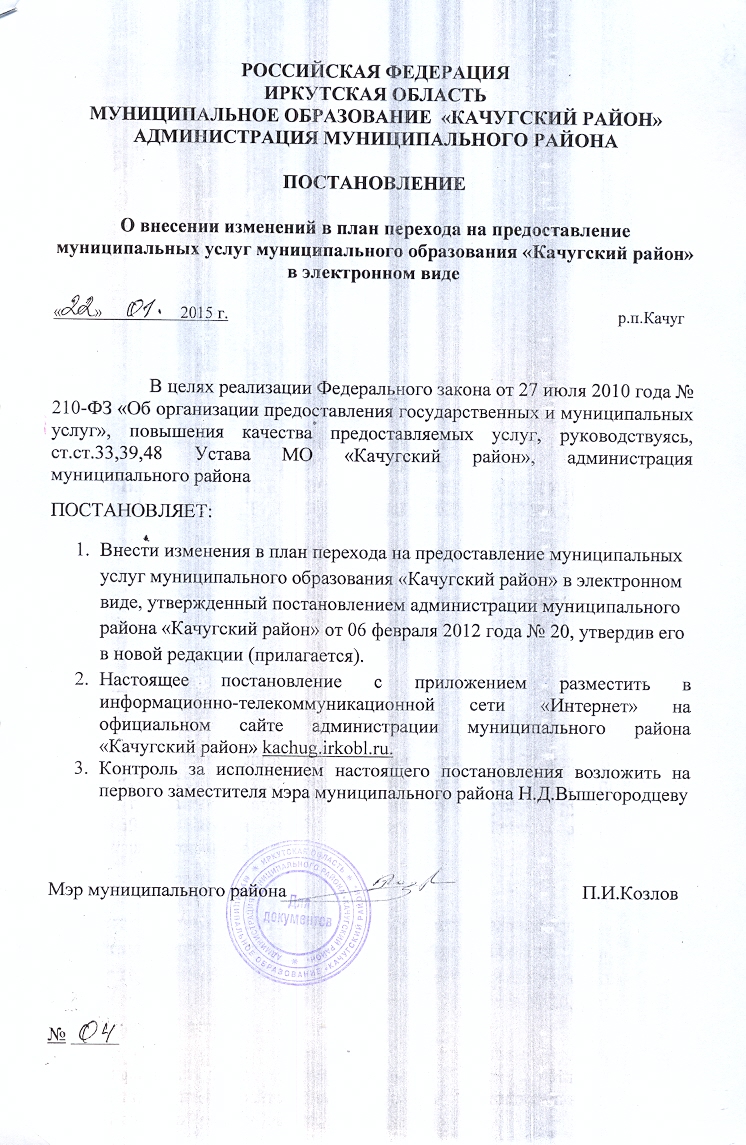 УТВЕРЖДЕН                                                                               постановлением  администрации                                                               муниципального районаот   «22» января 2015 года  №  04План перехода на предоставление муниципальных услуг муниципального образования «Качугский район» в электронном виде.№  Наименование муниципальной услугиСроки реализации этапов перехода на предоставление муниципальных услуг в электронном видеСроки реализации этапов перехода на предоставление муниципальных услуг в электронном видеСроки реализации этапов перехода на предоставление муниципальных услуг в электронном видеСроки реализации этапов перехода на предоставление муниципальных услуг в электронном видеСроки реализации этапов перехода на предоставление муниципальных услуг в электронном виде№  Наименование муниципальной услуги1 этап2 этап3 этап4 этап5 этап1Организация проведения муниципальных официальных физкультурных мероприятий и спортивных мероприятий, для населения муниципального образования «Качугский район»01.04.2015г.01.08.2015г.---2Поддержка молодежных общественных объединений, занимающихся патриотическим воспитанием, просветительской работой по формированию здорового образа жизни, организацией круглогодичного отдыха детей и молодежи, инновационной деятельностью01.04.2015г.01.08.2015г.---3Оказание помощи молодым семьям муниципального образования «Качугский район» в улучшении жилищных условий01.04.2015г.01.08.2015г.---4Прием на хранение  архивных документов01.04.2015г.01.08.2015г.---5Информационное обеспечение  пользователей  в соответствии с их запросами01.04.2015г.01.08.2015г.---6Назначение и выплата пенсии за выслугу лет муниципальным служащим муниципального образования «Качугский район»01.04.2015г.01.08.2015г.---7Выдача разрешения на право организации розничного рынка01.04.2015г.01.08.2015г.---8Выдача разрешений на установку рекламных конструкций на территории Качугского района01.04.2015г.01.08.2015г.01.10.2015 г.01.12.2015г.01.01.2016г.9Предоставление сведений информационной системы обеспечения градостроительной деятельности (ИСОГД)01.04.2015г.01.08.2015г.---10Формирование сети автобусных маршрутов регулярных перевозок пассажиров и багажа между поселениями на территории муниципального образования "Качугский район"01.04.2015г.01.08.2015г.---11Выдача выписки из реестра муниципального имущества01.04.2015г.01.08.2015г.---12Предоставление муниципального имущества во временное владение и пользование01.04.2015г.01.08.2015г.---13Приватизация муниципального имущества за исключением объектов жилищного фонда01.04.2015г.01.08.2015г.---14Предоставление земельных участков для строительства с предварительным согласованием мест размещения объектов и без предварительного согласования места размещения объекта01.04.2015г.01.08.2015г.01.10.2015 г.01.12.2015г.-15Предоставление земельных участков для целей, не связанных со строительством01.04.2015г.01.08.2015г.---16Изменение вида разрешенного использования земельного участка 01.04.2015г.01.08.2015г.---17Предоставление земельных участков, на которых расположены здания, строения, сооружения»01.04.2015г.01.08.2015г.---18Приватизация гражданам объектов муниципального жилищного фонда01.04.2015г.01.08.2015г.---19Предоставление земельных участков из земель сельскохозяйственного значения, находящихся в государственной и муниципальной собственности, для создания фермерского хозяйства и осуществления его деятельности на территории муниципального образования «Качугский район»01.04.2015г.01.08.2015г.01.10.2015 г.01.12.2015г.-20Предоставление жилых помещений муниципального специализированного жилищного фонда01.04.2015г.01.08.2015г.---21Утверждение схемы расположения земельного участка01.04.2015г.01.08.2015г.---22Бесплатное предоставление земельных участков в собственность граждан 01.04.2015г.01.08.2015г.---23Выделение земельного участка01.04.2015г.01.08.2015г.---24Предоставление начинающим субъектам малого и среднего предпринимательства финансовой поддержки в виде субсидии (гранта) на создание собственного бизнеса01.04.2015г.01.08.2015г.---25Предоставление субсидий на частичное возмещение транспортных расходов юридических лиц и индивидуальных предпринимателей, осуществляющих розничную торговлю и доставку продовольственных товаров в поселения МО «Качугский район», расположенных в районах Крайнего Севера и приравненных к ним местностям с ограниченными сроками завоза грузов (продукции)01.04.2015г.01.08.2015г.---26Прием заявлений о зачислении в муниципальные образовательные организации, реализующие основную образовательную программу дошкольного образования (детские сады), а также постановка на соответствующий учет01.04.2015г.01.08.2015г.01.10.2015 г.01.12.2015г.01.01.2016г.27Предоставление информации о порядке проведения государственной (итоговой) аттестации учащихся, освоивших основные и дополнительные общеобразовательные (за исключением дошкольных) программ01.04.2015г.01.08.2015г.01.10.2015 г.01.12.2015г.01.01.2016г.28Прием документов для включения в сводный список федеральной целевой программы «Устойчивое развитие сельских территорий на 2014-2017 годы и на период до 2020 года».01.04.2015г.01.08.2015г.---29Предоставление информации о реализации в образовательных муниципальных организациях программ дошкольного, начального общего, основного общего, среднего (полного) общего образования, а также дополнительных общеобразовательных программ01.04.2015г.01.08.2015г.---30Предоставление информации о реализации программ профессиональной подготовки01.04.2015г.01.08.2015г.---31Предоставление информации о текущей успеваемости учащегося, ведение электронного дневника и электронного журнала успеваемости01.04.2015г.01.08.2015г.01.10.2015 г.01.12.2015г.01.01.2016г.32Предоставление информации об образовательных программах и учебных планах, рабочих программах учебных курсов, предметов, дисциплин (модулей), годовых календарных учебных графиках01.04.2015г.01.08.2015г.01.10.2015 г.01.12.2015г.01.01.2016г.33Предоставления информации о зачислении в муниципальную образовательную организацию01.04.2015г.01.08.2015г.01.10.2015 г.01.12.2015г.01.01.2016г.34Предоставление информации о времени и месте проведения театральных представлений, филармонических и эстрадных концертов и гастрольных мероприятий театров и филармоний, киносеансы, анонсы данных мероприятий01.04.2015г.01.08.2015г.---35Предоставление информации о поведении ярмарок, выставок народного творчества, ремесел на территории муниципального образования01.04.2015г.01.08.2015г.---